Controladores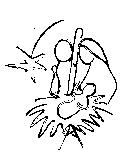 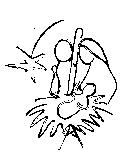 LA PALABRA HOY: Eclesiástico 3, 2-6.12-14; Salmo 127; Colosenses 3, 12-21; Lucas 2,41-52Ambientación: Imágenes de san José,  y el Niño. Alrededor de ellos podemos poner fotos de familias de los participantesCantos sugeridos: Vamos pastores, vamos; Noche de PazAMBIENTACIÓN: Jesús se educó, creció y maduró en el seno de una familia humana, pero no se limitó a sus lazos afectivos. Más allá de ellos, su misión sólo estuvo determinada por el deseo de cumplir la voluntad del Padre. Así inauguró una familia universal, no basada en los vínculos de la carne y de la sangre, sino en los lazos de la fe.1. Oración inicialNiño Dios, Tú que tuviste la dicha te tener una Madre, y tener a José, quien te cuidaba y te protegía como un padre, al recordar esta fiesta de tu Sagrada Familia, 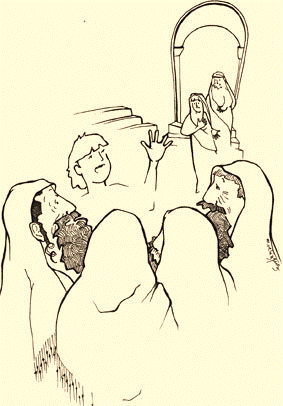 te pedimos de manera especial, por cada uno de los nuestros, por todos aquellos que están a nuestro lado, con quienes compartimos la vida familiar, que derrames tus bendiciones, para que tengamos los mismos sentimientos, que existía en tu hogar de Nazaret, que entre nosotros reine la paz, la alegría, la comprensión, la bondad, el perdón, la mutua ayuda, que vivamos los unos para los otros, apoyándonos y dándonos totalmente, buscando en todo momento el bien y lo mejor para el otro, teniéndote a ti, como nuestro Dios y Señor, en quien y de quien esperamos todoAmén.Motivación: Lucas nos propone este episodio de Jesús adolescente perdido y hallado en el templo para recordarnos que en todo momento es Hijo de Dios; también cuando es niño y está bajo la autoridad de María y de José. Jesús es el Mesías Salvador y ha venido a salvarnos con su muerte y resurrección. Por eso, obedece al Padre. Escuchemos.Los padres de Jesús solían ir cada año a Jerusalén por las fiestas de la Pascua.Cuando Jesús cumplió doce años, subieron a celebrar la fiesta según la costumbre y, cuando termino, se regresaron; pero el Niño Jesús se quedó en Jerusalén, sin que lo supieran sus padres.Estos creyendo que estaba en la caravana, hicieron un día de camino y se pusieron a buscarlo entre los parientes y conocidos; al no encontrarlo, se volvieron a Jerusalén en busca de él	.A los tres, días lo encontraron en el templo, sentado en medio de los maestros, escuchándolos asombrados de su talento y de las respuestas que daba.Al verlo sus padres quedaron asombrados, y le dijo su madre: “Hijo, ¿por qué nos has tratado así? Mira que tu padre y yo te buscábamos angustiados”.Él les contestó: “¿Por qué me buscaban? ¿No sabían que yo debía estar en la casa de mi Padre?”Pero ellos no comprendieron lo que quería decir. Él bajó con ellos a Nazaret y siguió bajo su autoridad.Su madre conservaba todo esto en su corazón. Y Jesús iba creciendo en sabiduría, en estatura y en gracia ante Dios y los hombres.Preguntas para la lectura:¿Dónde se desarrolla esta escena? ¿Qué edad tiene Jesús? ¿Por qué se encuentra en Jerusalén?¿Qué hace Jesús al regresar a casa después de la fiesta? ¿Dónde lo encuentran sus padres? ¿Cómo reaccionan José y María al encontrarse con Jesús en el templo? ¿Qué le dice María a Jesús? ¿Cómo responde Jesús a estas palabras? ¿Qué quiere dar a entender con ellas?¿Qué provoca en José y María las palabras de Jesús?Motivación: La familia de Nazaret fue un espacio de crecimiento y maduración. En primer lugar, para el mismo Jesús, que “iba creciendo en sabiduría, en estatura y en aprecio ante Dios y ante los hombres”. En segundo lugar, para María y José, que, sin comprenderlo todo, estaban en una situación de búsqueda e iban avanzando en su camino de fe. Todo ello plantea hoy un reto a nuestras familias.¿Por qué me buscaban?, ¿no sabían que debía ocuparme de los asuntos de mi Padre?” ¿Qué manifiesta Jesús con esta frase?¿De qué manera puede ayudarnos la actitud de José y María a crecer en la fe personal y familiarmente?¿Qué condiciones deberían darse en nuestras familias para que crezcamos en ellas como personas y como creyentes?¿Qué signos de esperanza descubro en la realidad familiar hoy en día?Motivación: Como familia de Dios, como comunidad de seguidores de Jesús, transformamos ahora en oración el fruto de nuestra reflexión. Tenemos presentes de un modo especial a nuestras propias familias y a todas las familias del mundo.Luego de un tiempo de oración personal, podemos compartir en voz alta nuestra oración. Se puede, también, recitar el salmo 127 que corresponde a este Domingo. Motivación: Leamos con atención estas palabras de nuestro Papa: «El núcleo familiar de Jesús, María y José es para todo creyente, y en especial para las familias, una auténtica escuela del Evangelio. Aquí admiramos el cumplimiento del plan divino de hacer de la familia una especial comunidad de vida y de amor. Aquí aprendemos que todo núcleo familiar cristiano está llamado a ser 'Iglesia doméstica’, para hacer resplandecer las virtudes evangélicas y volverse fermento de bien en la sociedad. Los rasgos típicos de la Sagrada Familia son: recogimiento y oración, mutua comprensión y respeto, espíritu de sacrificio, trabajo y solidaridad.Es en la familia unida que los hijos alcanzan la madurez de su existencia, viviendo la experiencia significativa y eficaz del amor gratuito, de la ternura, del respeto recíproco, de la comprensión mutua, del perdón y de la alegría». Papa Francisco, 27 de diciembre de 2015Para San Vicente la caridad, el amor, es el elemento esencial que anima la vida de toda comunidad y, por qué no decirlo, de toda familia: “La caridad es el alma de las virtudes y el cielo de las comunidades. La casa de San Lázaro será un cielo si hay caridad; el cielo no es más que amor, caridad; la felicidad principal de la vida eterna consiste en amar… no hay nada más deseable que vivir con los que uno ama y se siente amado”. (XI, 763) Compromiso: Como familia, ¿qué podemos hacer para que cada día nos queramos más?, ¿qué hacer para que el amor crezca más y más entre nosotros?Oración final Jesús, María y Joséen ustedes contemplamosel esplendor del verdadero amor,a ustedes, confiados, nos dirigimos.Santa Familia de Nazaret,haz también de nuestras familiaslugar de comunión y cenáculo de oración,auténticas escuelas del Evangelio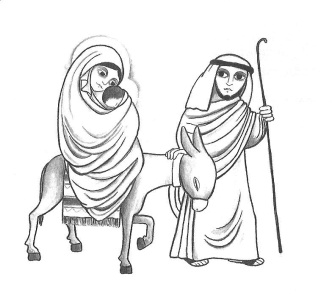 y pequeñas iglesias domésticas.Santa Familia de Nazaret,que nunca más haya en las familias episodiosde violencia, de cerrazón y división;que quien haya sido herido o escandalizadosea pronto consolado y curado.Santa Familia de Nazaret,haz tomar conciencia a todosdel carácter sagrado e inviolable de la familia,de su belleza en el proyecto de Dios.Jesús, María y José, escuchen, acojan nuestra súplica. Amén. (Papa Francisco)